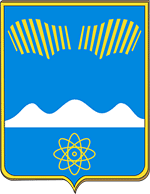 АДМИНИСТРАЦИЯ
ГОРОДА ПОЛЯРНЫЕ ЗОРИ С ПОДВЕДОМСТВЕННОЙ ТЕРРИТОРИЕЙПОСТАНОВЛЕНИЕ«___» __________  2022 г.											          № ____ О внесении изменений в муниципальную программу "Развитие информационно-коммуникационных технологий в органах местного самоуправления "1. Внести в муниципальную программу "Развитие информационно-коммуникационных технологий в органах местного самоуправления", утвержденную постановлением администрации города Полярные Зори от 29.11.2021 № 884, изменения согласно приложению.2. Настоящее постановление вступает в силу со дня официального опубликования.Глава города Полярные Зорис подведомственной территорией			                                      М.О. ПуховВизы согласования:ОМСиК     1 - в дело, 1 – прокуратура, 1– ОЭРиПР, 1- ФОПриложение  к постановлению администрации города Полярные Зориот ____ноября  2022 № _____Изменения в муниципальную программу "Развитие информационно-коммуникационных технологий
в органах местного самоуправления"1. В Паспорте программы строку «Объемы и источники финансирования изложить в следующей редакции:2. Таблицу раздела 3 Перечень программных мероприятий МП «Развитие информационно-коммуникационных технологий в органах местного самоуправления» изложить в следующей редакции:3. Таблицу раздела 4 Обоснование ресурсного обеспечения Программы изложить в следующей редакции:Финансовый отдел____________(подпись)«____»______2022г.Правовой отдел____________(подпись)«____»______2022г.ОЭРиПР____________(подпись)«____»______2022г.Объемы и источники финансирования (всего, в том числе по подпрограммам, годам реализации и источникам финансирования МП, тыс. руб.)Всего по программе: 6334,7 тыс. руб., в т.ч.  МБ -6239,9 тыс. руб., ОБ — 94,8 тыс. руб.,в т.ч. по годам реализации:2022г. -   945,8 тыс. руб., в т.ч. МБ -922,8 тыс. руб., ОБ — 23,0 тыс. руб.)2023г. -  1350,0 тыс. руб., в т.ч. МБ – 1326,0 тыс. руб., ОБ — 24,0 тыс. руб.,2024г. -  1269,9 тыс. руб., в т.ч. МБ -1246,0 тыс. руб., ОБ — 23,9 тыс. руб.)2025г. -  1489,9 тыс. руб., в т.ч. МБ -1246,0 тыс. руб., ОБ — 23,9 тыс. руб.) 2026г. -  1279,1 тыс. руб. (МБ).N п/пЦель, задачи, программные мероприятияСрок выполнения (квартал, год)Объемы и источники финансирования (тыс. рублей)Объемы и источники финансирования (тыс. рублей)Объемы и источники финансирования (тыс. рублей)Объемы и источники финансирования (тыс. рублей)Объемы и источники финансирования (тыс. рублей)Объемы и источники финансирования (тыс. рублей)Связь основных мероприятий с показателями подпрограммСоисполнители, участники, исполнителиN п/пЦель, задачи, программные мероприятияСрок выполнения (квартал, год)Годы реализацииВсегоМБОБФБВБССвязь основных мероприятий с показателями подпрограммСоисполнители, участники, исполнители1234567891011Цель: Повышение эффективности деятельности органов местного самоуправления в решении вопросов местного значения на основе использования современных информационных и телекоммуникационных технологийЦель: Повышение эффективности деятельности органов местного самоуправления в решении вопросов местного значения на основе использования современных информационных и телекоммуникационных технологийЦель: Повышение эффективности деятельности органов местного самоуправления в решении вопросов местного значения на основе использования современных информационных и телекоммуникационных технологийЦель: Повышение эффективности деятельности органов местного самоуправления в решении вопросов местного значения на основе использования современных информационных и телекоммуникационных технологийЦель: Повышение эффективности деятельности органов местного самоуправления в решении вопросов местного значения на основе использования современных информационных и телекоммуникационных технологийЦель: Повышение эффективности деятельности органов местного самоуправления в решении вопросов местного значения на основе использования современных информационных и телекоммуникационных технологийЦель: Повышение эффективности деятельности органов местного самоуправления в решении вопросов местного значения на основе использования современных информационных и телекоммуникационных технологийЦель: Повышение эффективности деятельности органов местного самоуправления в решении вопросов местного значения на основе использования современных информационных и телекоммуникационных технологийЦель: Повышение эффективности деятельности органов местного самоуправления в решении вопросов местного значения на основе использования современных информационных и телекоммуникационных технологийЦель: Повышение эффективности деятельности органов местного самоуправления в решении вопросов местного значения на основе использования современных информационных и телекоммуникационных технологий1.Задача 1 «развитие и поддержка технической инфраструктуры»Задача 1 «развитие и поддержка технической инфраструктуры»Задача 1 «развитие и поддержка технической инфраструктуры»Задача 1 «развитие и поддержка технической инфраструктуры»Задача 1 «развитие и поддержка технической инфраструктуры»Задача 1 «развитие и поддержка технической инфраструктуры»Задача 1 «развитие и поддержка технической инфраструктуры»Задача 1 «развитие и поддержка технической инфраструктуры»Задача 1 «развитие и поддержка технической инфраструктуры»Задача 1 «развитие и поддержка технической инфраструктуры»1.1 Поддержка парка оргтехнического оборудования в рабочем актуальном состоянии.в течение годаВсего1037,11037,1Обеспечение бесперебойной работы информационно-коммуникационной инфраструктуры.Стоимостная доля закупаемого отечественного оргтехнического оборудованияОМСиК1.1 Поддержка парка оргтехнического оборудования в рабочем актуальном состоянии.в течение года202237,137,1Обеспечение бесперебойной работы информационно-коммуникационной инфраструктуры.Стоимостная доля закупаемого отечественного оргтехнического оборудованияОМСиК1.1 Поддержка парка оргтехнического оборудования в рабочем актуальном состоянии.в течение года2023250,0250,0Обеспечение бесперебойной работы информационно-коммуникационной инфраструктуры.Стоимостная доля закупаемого отечественного оргтехнического оборудованияОМСиК1.1 Поддержка парка оргтехнического оборудования в рабочем актуальном состоянии.в течение года2024250,0250,0Обеспечение бесперебойной работы информационно-коммуникационной инфраструктуры.Стоимостная доля закупаемого отечественного оргтехнического оборудованияОМСиК1.1 Поддержка парка оргтехнического оборудования в рабочем актуальном состоянии.в течение года2025250,0250,0Обеспечение бесперебойной работы информационно-коммуникационной инфраструктуры.Стоимостная доля закупаемого отечественного оргтехнического оборудованияОМСиК1.1 Поддержка парка оргтехнического оборудования в рабочем актуальном состоянии.в течение года2026250,0250,0Обеспечение бесперебойной работы информационно-коммуникационной инфраструктуры.Стоимостная доля закупаемого отечественного оргтехнического оборудованияОМСиК1.2Приобретение и обслуживание расходных материалов.в течение годаВсего1304,01304,0Обеспечение бесперебойной работы информационно-коммуникационной инфраструктурыОМСиК1.2Приобретение и обслуживание расходных материалов.в течение года2022208,0208,0Обеспечение бесперебойной работы информационно-коммуникационной инфраструктурыОМСиК1.2Приобретение и обслуживание расходных материалов.в течение года2023278,0278,0Обеспечение бесперебойной работы информационно-коммуникационной инфраструктурыОМСиК1.2Приобретение и обслуживание расходных материалов.в течение года2024278,0278,0Обеспечение бесперебойной работы информационно-коммуникационной инфраструктурыОМСиК1.2Приобретение и обслуживание расходных материалов.в течение года2025270,0270,0Обеспечение бесперебойной работы информационно-коммуникационной инфраструктурыОМСиК1.2Приобретение и обслуживание расходных материалов.в течение года2026270,0270,0Обеспечение бесперебойной работы информационно-коммуникационной инфраструктурыОМСиКИтого по задаче 1Всего2341,12341,12022245,1,0245,12023528,0528,02024528,0528,02025520,0520,02026520,0520,02.Задача № 2: развитие и поддержка информационной средыЗадача № 2: развитие и поддержка информационной средыЗадача № 2: развитие и поддержка информационной средыЗадача № 2: развитие и поддержка информационной средыЗадача № 2: развитие и поддержка информационной средыЗадача № 2: развитие и поддержка информационной средыЗадача № 2: развитие и поддержка информационной средыЗадача № 2: развитие и поддержка информационной средыЗадача № 2: развитие и поддержка информационной средыЗадача № 2: развитие и поддержка информационной среды2.1Приобретение нового программного обеспечения для организации рабочего процесса и обновления уже используемого, в том числе продление лицензионных соглашений на использование программных комплексовВсего1300,01300,0Стоимостная доля закупаемого и (или) арендуемого отечественного программного обеспечения.Использование отечественного программного обеспечения.Развитие системы электронного документооборотаОМСиК2.1Приобретение нового программного обеспечения для организации рабочего процесса и обновления уже используемого, в том числе продление лицензионных соглашений на использование программных комплексов2022220,0220,0Стоимостная доля закупаемого и (или) арендуемого отечественного программного обеспечения.Использование отечественного программного обеспечения.Развитие системы электронного документооборотаОМСиК2.1Приобретение нового программного обеспечения для организации рабочего процесса и обновления уже используемого, в том числе продление лицензионных соглашений на использование программных комплексов2023240,0240,0Стоимостная доля закупаемого и (или) арендуемого отечественного программного обеспечения.Использование отечественного программного обеспечения.Развитие системы электронного документооборотаОМСиК2.1Приобретение нового программного обеспечения для организации рабочего процесса и обновления уже используемого, в том числе продление лицензионных соглашений на использование программных комплексов2024260,0260,0Стоимостная доля закупаемого и (или) арендуемого отечественного программного обеспечения.Использование отечественного программного обеспечения.Развитие системы электронного документооборотаОМСиК2.1Приобретение нового программного обеспечения для организации рабочего процесса и обновления уже используемого, в том числе продление лицензионных соглашений на использование программных комплексов2025280,0280,0Стоимостная доля закупаемого и (или) арендуемого отечественного программного обеспечения.Использование отечественного программного обеспечения.Развитие системы электронного документооборотаОМСиК2.1Приобретение нового программного обеспечения для организации рабочего процесса и обновления уже используемого, в том числе продление лицензионных соглашений на использование программных комплексов2026300,0300,0Стоимостная доля закупаемого и (или) арендуемого отечественного программного обеспечения.Использование отечественного программного обеспечения.Развитие системы электронного документооборотаОМСиК2.2Обеспечение функционирования информационных ресурсовВсего250,0250,0Стоимостная доля закупаемого и (или) арендуемого отечественного программного обеспечения.Использование отечественного программного обеспеченияОМСиК2.2Обеспечение функционирования информационных ресурсов202250,050,0Стоимостная доля закупаемого и (или) арендуемого отечественного программного обеспечения.Использование отечественного программного обеспеченияОМСиК2.2Обеспечение функционирования информационных ресурсов202350,050,0Стоимостная доля закупаемого и (или) арендуемого отечественного программного обеспечения.Использование отечественного программного обеспеченияОМСиК2.2Обеспечение функционирования информационных ресурсов202450,050,0Стоимостная доля закупаемого и (или) арендуемого отечественного программного обеспечения.Использование отечественного программного обеспеченияОМСиК2.2Обеспечение функционирования информационных ресурсов202550,050,0Стоимостная доля закупаемого и (или) арендуемого отечественного программного обеспечения.Использование отечественного программного обеспеченияОМСиК2.2Обеспечение функционирования информационных ресурсов202650,050,0Стоимостная доля закупаемого и (или) арендуемого отечественного программного обеспечения.Использование отечественного программного обеспеченияОМСиК2.3Обслуживание АРМ «Муниципал»Всего127,632,894,8Количество МНПА ОМСУ, направленных для включения в Регистр МНПА Мурманской областиОМСиК2.3Обслуживание АРМ «Муниципал»202230,77,723,0Количество МНПА ОМСУ, направленных для включения в Регистр МНПА Мурманской областиОМСиК2.3Обслуживание АРМ «Муниципал»202332,0824,0Количество МНПА ОМСУ, направленных для включения в Регистр МНПА Мурманской областиОМСиК2.3Обслуживание АРМ «Муниципал»202431,9823,9Количество МНПА ОМСУ, направленных для включения в Регистр МНПА Мурманской областиОМСиК2.3Обслуживание АРМ «Муниципал»202531,9823,9Количество МНПА ОМСУ, направленных для включения в Регистр МНПА Мурманской областиОМСиК2.3Обслуживание АРМ «Муниципал»20261,11,1Количество МНПА ОМСУ, направленных для включения в Регистр МНПА Мурманской областиОМСиКИтого по задаче 2Всего1677,61582,894,82022300,7277,723,02023322,0298,024,02024341,9318,023,92025361,9338,023,92026351,1351,13Задача № 3: повышение уровня информационной безопасностиЗадача № 3: повышение уровня информационной безопасностиЗадача № 3: повышение уровня информационной безопасностиЗадача № 3: повышение уровня информационной безопасностиЗадача № 3: повышение уровня информационной безопасностиЗадача № 3: повышение уровня информационной безопасностиЗадача № 3: повышение уровня информационной безопасностиЗадача № 3: повышение уровня информационной безопасностиЗадача № 3: повышение уровня информационной безопасностиЗадача № 3: повышение уровня информационной безопасности3.1Реализация мероприятий, направленных на защиту информации, не содержащей сведения, составляющие государственную тайнуВсего1416,01416,0Обеспечение безопасности работы сети на канальном уровне. Обеспечение безопасности работы АРМОМСиК3.1Реализация мероприятий, направленных на защиту информации, не содержащей сведения, составляющие государственную тайну2022300,0300,0Обеспечение безопасности работы сети на канальном уровне. Обеспечение безопасности работы АРМОМСиК3.1Реализация мероприятий, направленных на защиту информации, не содержащей сведения, составляющие государственную тайну2023300,0300,0Обеспечение безопасности работы сети на канальном уровне. Обеспечение безопасности работы АРМОМСиК3.1Реализация мероприятий, направленных на защиту информации, не содержащей сведения, составляющие государственную тайну2024300,0300,0Обеспечение безопасности работы сети на канальном уровне. Обеспечение безопасности работы АРМОМСиК3.1Реализация мероприятий, направленных на защиту информации, не содержащей сведения, составляющие государственную тайну2025208,0208,0Обеспечение безопасности работы сети на канальном уровне. Обеспечение безопасности работы АРМОМСиК3.1Реализация мероприятий, направленных на защиту информации, не содержащей сведения, составляющие государственную тайну2026308,0308,0Обеспечение безопасности работы сети на канальном уровне. Обеспечение безопасности работы АРМОМСиК3.2Реализация мероприятий, направленных на защиту информации, содержащей сведения, составляющие государственную тайнуВсего900,0900,0Обеспечение безопасности работы сети на канальном уровне.Обеспечение безопасности работы АРМОМСиК3.2Реализация мероприятий, направленных на защиту информации, содержащей сведения, составляющие государственную тайну2022100,0100,0Обеспечение безопасности работы сети на канальном уровне.Обеспечение безопасности работы АРМОМСиК3.2Реализация мероприятий, направленных на защиту информации, содержащей сведения, составляющие государственную тайну2023200,0200,0Обеспечение безопасности работы сети на канальном уровне.Обеспечение безопасности работы АРМОМСиК3.2Реализация мероприятий, направленных на защиту информации, содержащей сведения, составляющие государственную тайну2024100,0100,0Обеспечение безопасности работы сети на канальном уровне.Обеспечение безопасности работы АРМОМСиК3.2Реализация мероприятий, направленных на защиту информации, содержащей сведения, составляющие государственную тайну2025400,0400,0Обеспечение безопасности работы сети на канальном уровне.Обеспечение безопасности работы АРМОМСиК3.2Реализация мероприятий, направленных на защиту информации, содержащей сведения, составляющие государственную тайну2026100,0100,0Обеспечение безопасности работы сети на канальном уровне.Обеспечение безопасности работы АРМОМСиКИтого по задаче 3Всего2316,02316,02022400,0400,02023500,0500,02024400,0400,02025608,0608,02026408,0408,0Всего по программеВсего6334,76239,994,82022945,8922,823,020231350,01326,024,020241269,91246,023,920251489,91466,023,920261279,11279,1НаименованиеВсего,тыс. руб.В том числе за счет средств, тыс. руб.В том числе за счет средств, тыс. руб.В том числе за счет средств, тыс. руб.В том числе за счет средств, тыс. руб.НаименованиеВсего,тыс. руб.МБОБФБВБС123456Всего по программе:6334,76239,994,8в том числе по годам реализации2022945,8922,823,020231350,01326,024,020241269,91246,023,920251489,91466,023,920261279,11279,1